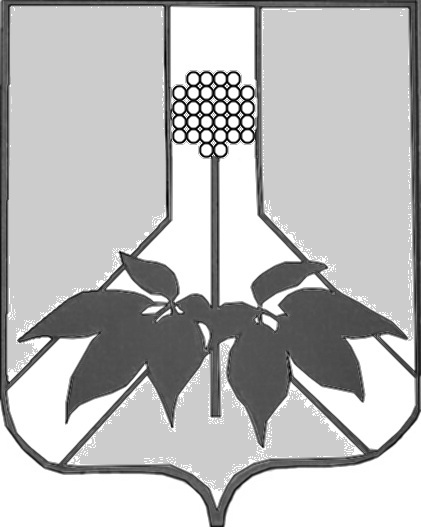 АДМИНИСТРАЦИЯ ДАЛЬНЕРЕЧЕНСКОГО МУНИЦИПАЛЬНОГО РАЙОНАПОСТАНОВЛЕНИЕ15 декабря  2016 г.                                    г. Дальнереченск                                                  №  708-паО нормативах финансовых затрат на проведение работ по рекультивации свалок ТБО на территории Дальнереченского муниципального района   В соответствии с Федеральным законом от 06.10.2003г. № 131-ФЗ «Об общих принципах организации местного самоуправления в Российской Федерации, руководствуясь Уставом администрации Дальнереченского муниципального района, администрация Дальнереченского муниципального районаПОСТАНОВЛЯЕТ:Утвердить норматив финансовых затрат на проведение работ по рекультивации свалок ТБО на территории Дальнереченского муниципального района в сумме 22360,0  рублей за 1 гектар.         2. Отделу по работе с территориями и делопроизводству администрации Дальнереченского муниципального района (Комаровой) обнародовать и разместить постановление в информационно-телекоммуникационной сети Интернет на официальном сайте администрации Дальнереченского муниципального района.3. Настоящее постановление вступает в силу со дня его официального обнародования.4. Контроль за исполнением настоящего постановления оставляю за собой.И.о. главы администрации Дальнереченского	                              В.С. Дернов муниципального района         